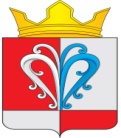 Р О С С И Й С К А Я  Ф Е Д Е Р А Ц И ЯКАМЧАТСКИЙ КРАЙ                                                                                            _____________ЕЛИЗОВСКИЙ  МУНИЦИПАЛЬНЫЙ РАЙОН_____________ПОСТАНОВЛЕНИЕАДМИНИСТРАЦИЯ НАЧИКИНСКОГО СЕЛЬСКОГО ПОСЕЛЕНИЯ «24»  августа  2018г.								№51   	В соответствии со статьей 78 Бюджетного кодекса Российской Федерации, Федеральным законом от 6 октября 2003 N 131-ФЗ "Об общих принципах организации местного самоуправления в Российской Федерации", руководствуясь Уставом Начикинского сельского поселения, постановляю:1. Утвердить Порядок предоставления субсидии (финансовой помощи) муниципальным автономным учреждениям Начикинского сельского поселения  для восстановления платежеспособности (приложение N 1).2. Утвердить типовую форму соглашения о предоставлении субсидии (приложение N 2).3. Контроль за исполнением данного постановления возложить на заместителя главы администрации Начикинского сельского поселения Васильева В.В.4. Настоящее постановление подлежит обнародованию и вступает в силу с момента обнародования.Врио Главы  Начикинского сельского поселения					                         	В.В.Васильев Приложение N 1 к постановлению администрации Начикинского сельскогопоселения от   24.08.2018г.  №51ПОРЯДОК ПРЕДОСТАВЛЕНИЯ СУБСИДИИ МУНИЦИПАЛЬНЫМ АВТОНОМНЫМ УЧРЕЖДЕНИЯМ НАЧИКИНСКОГО СЕЛЬСКОГО ПОСЕЛЕНИЯ В ЦЕЛЯХ ПОГАШЕНИЯ КРЕДИТОРСКОЙ ЗАДОЛЖЕННОСТИ1. Настоящий Порядок устанавливает процедуру предоставления субсидии из бюджета Начикинского сельского поселения  муниципальным автономным учреждениям (далее - предприятие) для погашения денежных обязательств, обязательных платежей и восстановления платежеспособности.2. Целью предоставления субсидии является восстановление платежеспособности предприятия. Субсидия предоставляется Предприятию на безвозмездной основе в размере, необходимом для погашения кредиторской задолженности (в первоочередном порядке расчетов за поставленные топливно-энергетические ресурсы).3. Главным распорядителем средств бюджета Начикинского сельского поселения, предусмотренных на предоставление субсидии, является администрация Начикинского сельского поселения  (далее - Администрация).4. Субсидия предоставляется в пределах бюджетных ассигнований, предусмотренных бюджетом Начикинского сельского поселения  на соответствующий финансовый год и на плановый период.5. Основанием для предоставления субсидии предприятию является соглашение о предоставлении субсидии (финансовой помощи), заключаемое между Администрацией и предприятием.6. Для получения субсидии предприятие представляет в Администрацию следующие документы:- копию устава предприятия;- оценку финансово-экономического состояния предприятия за три предшествующих и текущий годы, содержащую вывод о наличии признаков банкротства и причинах неудовлетворительной структуры баланса предприятия;- план мер, направленных на санацию платежеспособности предприятия;- список кредиторов предприятия, упорядоченный по величине задолженности, с указанием сроков возникновения и погашения задолженности, а также вступившие в силу судебные решения, подтверждающие размер кредиторской задолженности, и копии предъявленных к исполнению исполнительных документов, выданных на основании судебных актов, с указанием кредитора и величины взыскиваемой суммы (либо реестр требований кредиторов);- справку налогового органа по месту налогового учета предприятия о состоянии расчетов предприятия по налогам, сборам и взносам по состоянию на последнюю отчетную дату, предшествующую дате заключения соглашения о санации;- документы, подтверждающие наличие и размер ранее предоставленных предприятию отсрочек (рассрочек) по уплате налогов и сборов, инвестиционного налогового кредита, срок действия которых не истек на дату утверждения плана мер;- копии бухгалтерской отчетности предприятия за три последних года и на последнюю отчетную дату, предшествующую дате заключения соглашения о предоставлении субсидии (финансовой помощи).7. Перечисление средств предприятию осуществляется в сроки, установленные соглашением о предоставлении субсидии, заключаемым между Администрацией и предприятием.8. Предприятие обязано использовать субсидию по целевому назначению. Нецелевое использование бюджетных средств влечет применение мер ответственности, предусмотренных бюджетным, административным и уголовным законодательством.В случае нецелевого использования субсидии субсидия подлежит возврату.9. Администрация со дня выявления нецелевого использования субсидии прекращает предоставление субсидии и в течение 3 рабочих дней направляет требование о возврате субсидии в бюджет Начикинского сельского поселения.10. Требование о возврате субсидии в случае ее нецелевого использования должно быть исполнено Предприятием в течение 5 рабочих дней с момента получения указанного требования.11. Предприятие обязано произвести возврат суммы полученной субсидии в бюджет Начикинского сельского поселения  в случаях:- нецелевого использования субсидии;- предоставления недостоверных сведений, установленных п. 14 настоящего Порядка;- неиспользования субсидии.Расчет суммы субсидии, подлежащей возврату, производится по формуле:Св = Со - Сбн,где Св - сумма субсидии, подлежащая возврату; Со - общий объем полученной субсидии, Сбн - объем субсидии, использованной без нарушений.12. В случае невозврата субсидии сумма, израсходованная с нарушением, подлежит взысканию в порядке, установленном законодательством Российской Федерации.13. Предприятие обязано обеспечить ведение учета расходования полученной субсидии и представление сведений о произведенных расходах в Администрацию. Сведения направляются в течение 3 рабочих дней со дня осуществления расходов с приложением копий подтверждающих документов.14. В случае непредставления в установленные сроки сведений, указанных в пункте 14 настоящего Порядка, Администрация приостанавливает финансирование предприятия.15. Ответственность за целевое использование бюджетных средств, а также за достоверность представляемых документов и сведений несет руководитель предприятия.16. Контроль за целевым использованием бюджетных средств предприятием осуществляет финансовый отдел администрации Начикинского сельского поселения.Приложение N 2 к постановлению администрации Начикинского сельского поселения  от 24.08.2018г.  №51Типовая форма соглашенияо предоставлении субсидии N___пос.Сокоч                                                                                               "__" _________ 20__ г.	Муниципальное     автономное учреждение  "_______________",   именуемое  вдальнейшем  Предприятие, в  лице _________________,   действующего  на      основании_____________________________,   с одной    стороны,  и   администрация  Начикинского сельского поселения ,  именуемая  в  дальнейшем Администрация,   в  лице  Главы  администрации  Начикинского сельского поселения , действующего на основании Устава Начикинского сельского поселения ,с  другой  стороны, руководствуясь ст. 31 Федерального закона от 26.10.2002 N  127-ФЗ  "О  несостоятельности  (банкротстве)", в соответствии с Порядком предоставления   субсидии  (финансовой  помощи)  муниципальному  автономному учреждению  Начикинского сельского поселения  для восстановления      платежеспособности,     утвержденным     постановлением администрации   Начикинского сельского поселения   от  _________________заключили настоящее соглашение о нижеследующем:1. Предмет соглашения1.1. В соответствии с настоящим соглашением в целях предупреждения банкротства Предприятия Администрация до момента подачи в арбитражный суд заявления о признании Предприятия банкротом принимает меры по предупреждению банкротства и восстановлению платежеспособности Предприятия, в виде предоставления Предприятию субсидии (финансовой помощи) для погашения денежных обязательств, обязательных платежей и восстановления платежеспособности на цели, указанные в пункте 1.2 настоящего соглашения, в пределах бюджетных ассигнований, предусмотренных бюджетом Начикинского сельского поселения  на соответствующий финансовый год и на плановый период.1.2. Субсидия для погашения денежных обязательств, обязательных платежей и восстановления платежеспособности направляется Предприятием в первую очередь на погашение задолженности за поставленные топливно-энергетические ресурсы, а оставшиеся средства на погашение следующей задолженности, обязанность по уплате которой не исполнена в течение 3-х месяцев с даты наступления обязательств:- задолженность Предприятия по обязательным платежам, в том числе по налогам, сборам и взносам, по расчетам с внебюджетными фондами, по расчетам с персоналом и т.п.;- задолженность Предприятия по вступившим в силу судебным решениям и предъявленным к исполнению исполнительным документам;- задолженность кредиторам Предприятия.1.3. Неотъемлемой частью настоящего соглашения является список кредиторов Предприятия, упорядоченный по величине задолженности с указанием сроков возникновения и погашения задолженности (в том числе по обязательным платежам), а также вступивших в силу судебных решений, подтверждающих размер кредиторской задолженности, и копий предъявленных к исполнению исполнительных документов, выданных на основании судебных актов, с указанием кредитора и величины взыскиваемой суммы.2. Обязанности сторон2.1. Администрация обязана:- в срок до "__" _____________ г. предоставить Предприятию субсидию в сумме (_____) (либо подписывается график предоставления субсидии);- прекратить предоставление субсидии со дня выявления нецелевого использования субсидии Предприятием и в течение 3 рабочих дней направить требование о возврате субсидии в бюджет Начикинского сельского поселения;- приостановить предоставление субсидии в случае непредставления Предприятием в установленные сроки сведений о произведенных расходах полученной субсидии.2.2. Предприятие обязано:- использовать субсидию по целевому назначению;- вести учет расходования полученной субсидии;- представлять сведения о произведенных расходах полученной субсидии в Администрацию. Сведения направляются в течение 3 рабочих дней со дня осуществления расходов с приложением копий подтверждающих документов (в том числе платежных документов с отметкой банка);- произвести возврат суммы субсидии, использованной с нарушением, в случаях:- нецелевого использования субсидии;- предоставления недостоверных сведений о расходовании субсидии, определенных Порядком предоставления субсидии (финансовой помощи) муниципальному унитарному предприятию Начикинского сельского поселения  для восстановления платежеспособности, утвержденным постановлением администрации Начикинского сельского поселения.3. Срок соглашения3.1. Соглашение заключено на срок _________.3.2. Соглашение прекращается с даты:- подачи в арбитражный суд заявления о признании Предприятия банкротом;- истечения срока действия настоящего соглашения.4. Ответственность сторон4.1. Ответственность за целевое использование бюджетных средств, а также за достоверность представляемых документов и сведений несет руководитель Предприятия.4.2. Нецелевое использование бюджетных средств влечет применение мер ответственности, предусмотренных бюджетным, административным и уголовным законодательством.5. Особые условия5.1. Контроль за целевым использованием бюджетных средств Предприятием осуществляет Администрация.5.2. Администрация вправе отказаться от исполнения настоящего соглашения в случае неоднократного неисполнения Предприятием условий настоящего соглашения.5.3. В случае прекращения (расторжения) настоящего соглашения неиспользованные денежные средства, а также субсидия, использованная не по целевому назначению, подлежат возврату в бюджет Начикинского  сельского поселения  в сроки, указанные в пункте 2.2 настоящего соглашения.5.4. В случае прекращения (расторжения) настоящего соглашения стороны в течение 3 рабочих дней с даты расторжения составляют акт сверки.5.5. Соглашение составлено в_____ экземплярах.Адреса, реквизиты и подписиО порядке предоставления субсидий муниципальным автономным учреждениям Начикинского сельского поселения Елизовского муниципального  района в целях погашения кредиторской задолженностиАдминистрацияПредприятие